Załącznik nr 4 do postępowania nr 10-P/2022/ZO/MTBS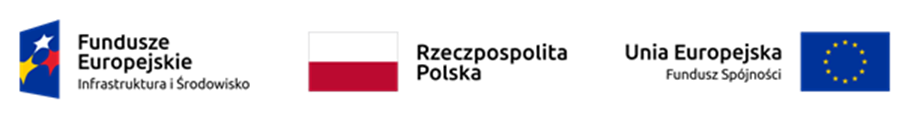 Zamawiający: Międzygminne Towarzystwo Budownictwa Społecznego Sp. z o.o., ul. Towarowa 1, 42-600 Tarnowskie GóryWykonawca: reprezentowany przez:WYKAZ USŁUG(realizacja umowy zakończyła się)składany na potrzeby postępowania pn.: Wykonanie audytu ex-post na koniec projektu pn.: Termomodernizacja budynku mieszkalnego wielorodzinnego w Zabrzu przy ul. Damrota 42Do niniejszego wykazu, dołączamy dowody określających że roboty usługi wykonane należycie - referencje.Nazwa Adres PESEL/NIPZakres usługiNazwa zadaniaPodmiot na rzecz którego usługa została wykonanaTermin zakończenia usługiUSŁUGA 1 - wykonanie audytu ex-ante lub ex-postUSŁUGA 2 - wykonanie audytu ex-ante lub ex-postUSŁUGA 3 - wykonanie badania termowizyjnegoUSŁUGA 4 - wykonanie badania termowizyjnego